Exploring the Benefits of Liposuction 360Liposuction has long been recognized as a transformative cosmetic procedure for individuals seeking to sculpt their bodies and achieve their desired aesthetic goals. In recent years, advancements in surgical techniques have led to the emergence of Liposuction 360, a comprehensive approach to body contouring that targets multiple areas in a single procedure. At lipo360.com, we specialize in offering this innovative treatment to help patients achieve the sculpted physique they desire.Comprehensive Body Contouring Liposuction 360 offers a comprehensive solution for individuals looking to address stubborn fat deposits in various areas of the body. Unlike traditional liposuction, which targets isolated pockets of fat, Liposuction 360 addresses the entire circumference of the torso, including the abdomen, waist, flanks, and back. This 360-degree approach ensures a more balanced and harmonious outcome, resulting in a smoother and more sculpted appearance. By targeting multiple areas simultaneously, patients can achieve dramatic results with minimal downtime, allowing them to return to their normal activities sooner.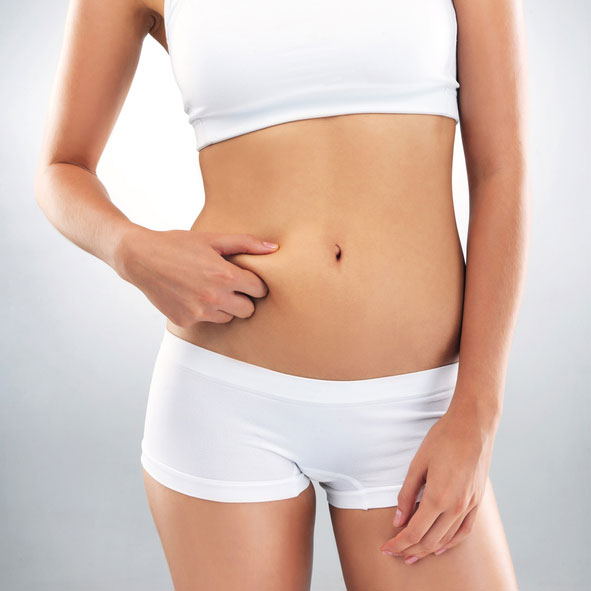 Versatility and Customization One of the key benefits of Liposuction 360 is its versatility and ability to be customized to meet each patient's unique needs. Whether you're looking to slim down your waistline, sculpt your abdomen, or reduce excess fat in your thighs and buttocks, Liposuction 360 can be tailored to address your specific concerns. Additionally, this procedure can be combined with other cosmetic treatments, such as breast augmentation or tummy tuck, to achieve comprehensive body transformation. At lipo360.com, our experienced surgeons take a personalized approach to Liposuction 360, ensuring that each patient receives a customized treatment plan designed to help them achieve their desired results.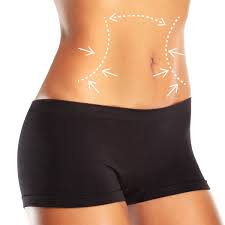 Improved Overall Health and Well-being In addition to its aesthetic benefits, Liposuction 360 can also have a positive impact on overall health and well-being. Excess fat accumulation in the body can contribute to a variety of health issues, including diabetes, heart disease, and high blood pressure. By removing stubborn fat deposits, Liposuction 360 not only enhances your appearance but also reduces your risk of developing these potentially serious conditions. Furthermore, by adopting healthy lifestyle habits such as maintaining a balanced diet and regular exercise regimen, patients can prolong the results of their Liposuction 360 procedure and enjoy improved overall health for years to come.ConclusionLiposuction 360 offers a multitude of benefits for individuals looking to enhance their appearance and improve their overall health. With its comprehensive approach, versatility, and ability to deliver long-lasting results, Liposuction 360 has quickly become the preferred choice for body contouring. If you're ready to embark on your journey to a more sculpted physique, schedule a consultation with lipo360.com today!